Istruzioni per la compilazioneInserire almeno un dato (record) per ogni valore dei CAMPI OBBLIGATORIse si vuole inserire più di un valore aggiungere delle righe alla tabella, come è stato fatto per “Temperature massima”, non si possono aggiungere più di 2 righe (quindi max 3 record per variabile meteorologica). Le righe vanno aggiunte sotto la prima.non riportare più di un record appartenente alla stessa stazione, ma preferire tre record diversi appartenenti a tre stazioni meteorologiche diverseper qualsiasi dubbio, perplessità o informazione scrivere a: info@uni-met.itCAMPI OBBLIGATORITemperatura Massima(massima delle massime di tutto l’archivio dati meteo) Compilare con almeno 1 recordIn caso di più record di una stessa stazione riportare solo il valore massimo estremoTemperatura Minima(minima delle minime di tutto l’archivio dati meteo) Compilare con almeno 1 recordIn caso di più record di una stessa stazione riportare solo il valore minimo estremoVento medio giornaliero(Massima intensità l’archivio dati meteo)Raffica Max(Massima intensità l’archivio dati meteo)Precipitazione Massima 24h(Massima cumulata in l’archivio dati meteo)Precipitazione Massima 1h(Massima cumulata in l’archivio dati meteo)Precipitazione Massima 30 min(Massima cumulata in l’archivio dati meteo)Giorni senza pioggia(Numero giorni senza pioggia - cumulata giornaliera <1 mm)CAMPI FACOLTATIVITemperatura Massime per meseTemperatura Massima di gennaioTemperatura Massima di febbraioTemperatura Massima di marzoTemperatura Massima di aprileTemperatura Massima di maggioTemperatura Massima di giugnoTemperatura Massima di luglioTemperatura Massima di agostoTemperatura Massima di settembreTemperatura Massima di ottobreTemperatura Massima di novembreTemperatura Massima di dicembreTemperatura Minime per meseTemperatura Minima di gennaioTemperatura Minima di febbraioTemperatura Minima di marzoTemperatura Minima di aprileTemperatura Minima di maggioTemperatura Minima di giugnoTemperatura Minima di luglioTemperatura Minima di agostoTemperatura Minima di settembreTemperatura Minima di ottobreTemperatura Minima di novembreTemperatura Minima di dicembrePrecipitazione Massima 12h(Massima cumulata in l’archivio dati meteo)Precipitazione Massima 6h(Massima cumulata in l’archivio dati meteo)Precipitazione Massima 15 min(Massima cumulata in l’archivio dati meteo)Precipitazione Massima 5 min(Massima cumulata in l’archivio dati meteo)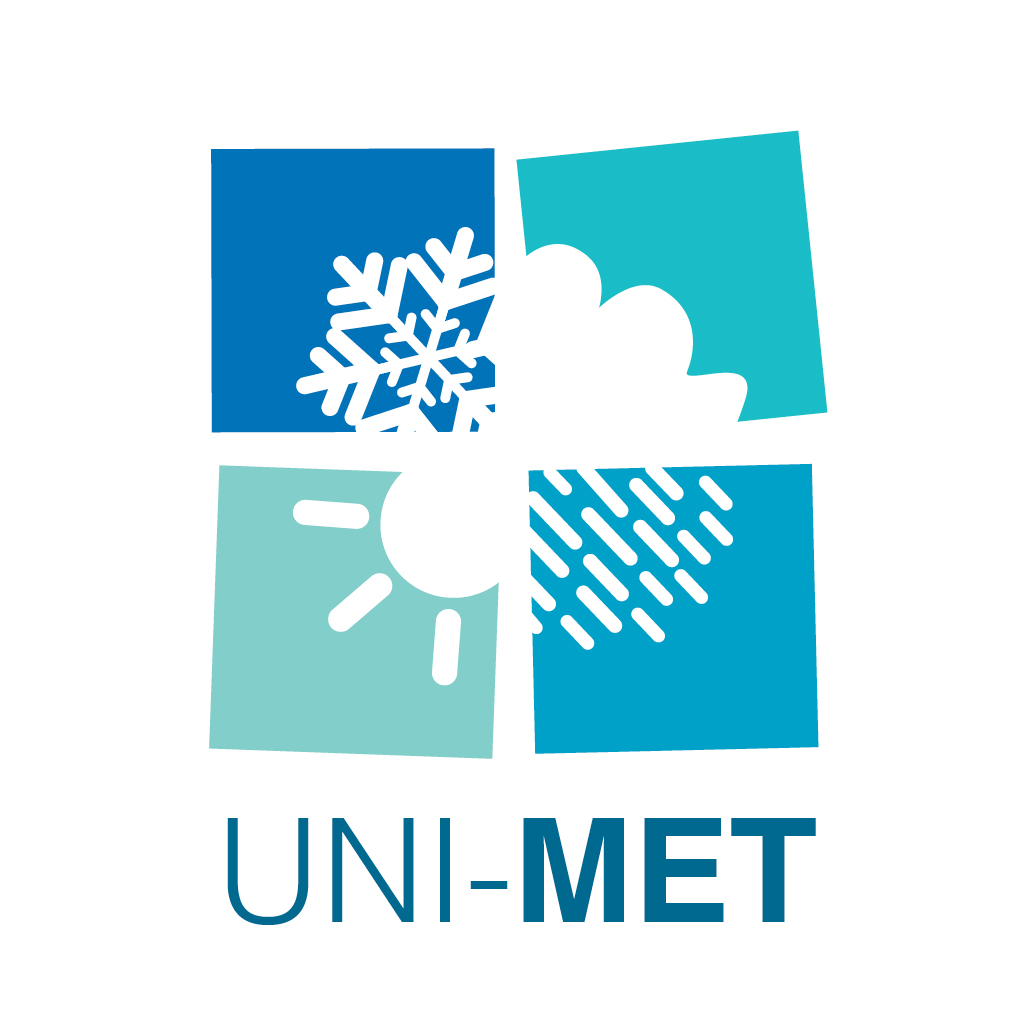 MODULO CENSIMENTO
DATI METEO ESTREMI IN ITALIAAnagraficaEnte, Organizzazione o Persona che gestisce la stazione meteorologica:Regione:Archivio dati meteo dal: gg/mm/aaaae-mail referente:Si autorizza la pubblicazione sul sito UNI-MET dei Dati  ? SI  □  NO □  e di questo Modulo ? SI  □  NO □I Dati e il Modulo (in formato PDF) saranno pubblicati qui: http://www.uni-met.it/estremi/estremi_italia.htmlData ……….…………..Firma……………………………………………………………...Restituire in Modulo in formato PDF a: info@uni-met.itT Max in °Cal decimo di gradoDatagg/mm/aaaaLocalità (prov)StrumentazioneNote135,730/08/2020Pentedattilo (RC)ditta XYZesempio 23T Min in °Cal decimo di gradoDatagg/mm/aaaaLocalità (prov)StrumentazioneNote1Intensità Max 
(m/s) al decimoDatagg/mm/aaaaLocalità (prov)StrumentazioneNote1Intensità Max (m/s)al decimoDatagg/mm/aaaaLocalità (prov)StrumentazioneNote1Cumulata in mmal decimoDatagg/mm/aaaaLocalità (prov)StrumentazioneNote1Cumulata in mmal decimoDatagg/mm/aaaaLocalità (prov)StrumentazioneNote1Cumulata in mmal decimoDatagg/mm/aaaaLocalità (prov)StrumentazioneNote1Numero giorniDalgg/mm/aaaaAlgg/mm/aaaaLocalità (prov)StrumentazioneNote1T Max in °Cal decimo di gradoDatagg/mm/aaaaLocalità (prov)StrumentazioneNote1T Max in °Cal decimo di gradoDatagg/mm/aaaaLocalità (prov)StrumentazioneNote1T Max in °Cal decimo di gradoDatagg/mm/aaaaLocalità (prov)StrumentazioneNote1T Max in °Cal decimo di gradoDatagg/mm/aaaaLocalità (prov)StrumentazioneNote1T Max in °Cal decimo di gradoDatagg/mm/aaaaLocalità (prov)StrumentazioneNote1T Max in °Cal decimo di gradoDatagg/mm/aaaaLocalità (prov)StrumentazioneNote1T Max in °Cal decimo di gradoDatagg/mm/aaaaLocalità (prov)StrumentazioneNote1T Max in °Cal decimo di gradoDatagg/mm/aaaaLocalità (prov)StrumentazioneNote1T Max in °Cal decimo di gradoDatagg/mm/aaaaLocalità (prov)StrumentazioneNote1T Max in °Cal decimo di gradoDatagg/mm/aaaaLocalità (prov)StrumentazioneNote1T Max in °Cal decimo di gradoDatagg/mm/aaaaLocalità (prov)StrumentazioneNote1T Max in °Cal decimo di gradoDatagg/mm/aaaaLocalità (prov)StrumentazioneNote1T Min in °Cal decimo di gradoDatagg/mm/aaaaLocalità (prov)StrumentazioneNote1T Min in °Cal decimo di gradoDatagg/mm/aaaaLocalità (prov)StrumentazioneNote1T Min in °Cal decimo di gradoDatagg/mm/aaaaLocalità (prov)StrumentazioneNote1T Min in °Cal decimo di gradoDatagg/mm/aaaaLocalità (prov)StrumentazioneNote1T Min in °Cal decimo di gradoDatagg/mm/aaaaLocalità (prov)StrumentazioneNote1T Min in °Cal decimo di gradoDatagg/mm/aaaaLocalità (prov)StrumentazioneNote1T Min in °Cal decimo di gradoDatagg/mm/aaaaLocalità (prov)StrumentazioneNote1T Min in °Cal decimo di gradoDatagg/mm/aaaaLocalità (prov)StrumentazioneNote1T Min in °Cal decimo di gradoDatagg/mm/aaaaLocalità (prov)StrumentazioneNote1T Min in °Cal decimo di gradoDatagg/mm/aaaaLocalità (prov)StrumentazioneNote1T Min in °Cal decimo di gradoDatagg/mm/aaaaLocalità (prov)StrumentazioneNote1T Min in °Cal decimo di gradoDatagg/mm/aaaaLocalità (prov)StrumentazioneNote1Cumulata in mmal decimoDatagg/mm/aaaaLocalità (prov)StrumentazioneNote1Cumulata in mmal decimoDatagg/mm/aaaaLocalità (prov)StrumentazioneNote1Cumulata in mmal decimoDatagg/mm/aaaaLocalità (prov)StrumentazioneNote1Cumulata in mmal decimoDatagg/mm/aaaaLocalità (prov)StrumentazioneNote1